ÖZGEÇMİŞ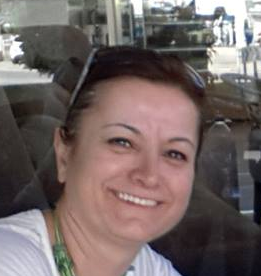 Adı Soyadı: Semra Sema Uzunoğlu Doğum Tarihi: 22 Ocak 1964 Ünvanı: Dr.Öğrenim Durumu: YayınlarUluslararası hakemli dergilerde yayınlanan makalelerUluslararası bilimsel toplantılarda sunulan ve bildiri kitabında (Proceedings) basılan bildirilerUzunoğlu, S. S., Uzunoğlu, K. (2011). The Application of Formal Perception of Gestalt in Architectural Education. Procedia - Social and Behavioral Sciences, 28, 993-1003. Uzunoğlu, K., Uzunoğlu, S.S. (2011). Project Evaluation Process with Classified Objective Criteria in Architectural Education. Procedia - Social and Behavioral Sciences, 28, 1004-1010.Uzunoğlu, S. S. (2012). Aesthetics and Architectural Education. Procedia - Social and Behavioral Sciences, 51, 90-98.Uzunoglu, S.S.,  Quriesh, A. (2012). A Method Of  Adapting Construction Education In Architectural Design Education. Procedia - Social and Behavioral Sciences, 51, 546-552.Uzunoğlu, S. S., Erçin,Ç., Uzunoğlu, K. (2016). Geleneksel Konut Mimarisinde İç Mekan Kurgusunun Geçmişten Günümüze Analizi, Kıbrıs Kalavaç Köy Örneği. 5. Uluslararası İç Mimarlık Sempozyumu. Mimar Sinan Üniversitesi. İstanbul.Yazılan uluslararası kitaplar veya kitaplarda bölümlerUlusal Hakemli Dergilerde Yayınlanan Makaleler      Uzunoğlu S. (2014). Mimarlık Eğitiminde Psikoloji Formasyonunun Geliştirilmesi   İçin Bir Model. MEGARON (DOI: 10.5505/MEGARON.2014.39974).Ulusal bilimsel toplantılarda sunulan ve bildiri kitabında basılan bildiriler Uzunoğlu, S., Uzunoğlu K. (2006). Kentin Sürdürülebilirliğinde Bölge Planlamasının Önemi ve Mehmet Akif Caddesinin (Dereboyu) Yayalandırılmasına İlişkin Öneri Fikir Projesi. II Konut Kurultayı – Kuzey Kıbrıs’ta Konut– Sorunlar–Öneriler, KTMMOB, 8-10 Mart, Lefkoşa. Ulusu Uraz, T., Alpar, R., Uluçay, P., Onur, Z., Saner, E., Akçay, A., Uzunoğlu, S., Erçin,  Ç. & Terlik, F. (2007).  AB ve GATS Sürecinde Meslek Uygulaması Grubu Çalışmaları. KKTC 1. Mimarlık  ve Eğitim Kurultayı, 3 - 4 Mayıs, Mağusa.
Uzunoğlu S. (2010). Mimarlık Eğitiminde Psikoloji Formasyonunun Önemi ve Eğitim Programlarına Alınmasının Gerekliliği. Mimarlık Eğitiminin Dünü Bugünü Yarını Sempozyumu- Selçuk Üniversitesi, 25-27 Kasım, Konya.Özden Fuller, Ö.,  Uzunoğlu, S., Asilsoy, B. & Quiresh, A. (2013).  Peyzaj Tasarım ve Yönetiminde Ekolojik Yaklaşımlar. I. Ulusal Eko Turizm, Eko Üretim ve Eko Köy: Bağlıköy Örneği Sempozyumu-Lefke Avrupa Üniversitesi,  Lefke.Uzunoğlu, S., Sunalp, C. & Çağanağa, V. (2014). Müfredat ve Akreditasyon Süreçleri. Lisans ve Lisansüstü Grubu Müfredat ve Akreditasyon alt çalışma grubu. KKTC III. Mimarlık  ve Eğitim Kurultayı. KTMMOB Mimarlar Odası,  Lefkoşa.Hassina Nafa • Ege Uluca Tümer • Sema Uzunoglu • Çilen Erçin • Özge Özden Fuller • Selen A. Ermiyagil • Ayşe Ersever • Türker Aktaç • Cemaliye S. Gürçınar (2015).•KKTC’de Uygulamada Olan Koruma Yasalarının Ve Mimarlık Eğitim Müfredatlarının Değerlendirilmesi. KKTC 4. Mimarlık  ve Eğitim Kurultayı, 30 Ekim 2015, Lefkoşa.Projeler:Uzunoğlu S., Akçay A., Floridou S., Constantinou Loukaidou I.,“1974’ten önce inşa edilmiş Türk ve Rum dini yapılarının listelenmesi ve değerlendirilmesi”, UNOPS tarafından yürütülen ve organizasyonu Kıbrıs Türk Mimar Mühendis Odaları Birliği (KTMMOB) ve Kıbrıs Rum İnşaat Mühendis ve Mimarlar Birliği (CCEAA) tarafından yapılan,  iki toplumlu gelişim programı çerçevesinde alan çalışmaları (destekleyen kurumlar USAID ve UNDP), Mayıs 2004-2005 web adresi: www.cyprustemples.com  İdari Görevler :Üye Olunan  Kuruluşlar 1991 –          Kıbrıs Türk Mimar Mühendis Odaları Birliği (KTMMOB), Mimarlar Odası1995 –          Kıbrıs Türk O.D.T.Ü. Mezunları Derneği1987 –          Türkiye Mimar Mühendis Odaları Birliği (TMMOB), Mimarlar OdasıSon Iki Yılda Verilen Lisans  Düzeyindeki Dersler. Derece Bölüm/Program Üniversite Yıl Lisans Mimarlık Ortadoğu Teknik Üniversitesi 1987 Y. Lisans Mimarlık Ortadoğu Teknik Üniversitesi1990 DoktoraMimarlık Yakın Doğu Üniversitesi2014Yabancı Öğrenciler Transfer Komitesi ÜyeliğiY.D.Ü. Mimarlık Fakültesi Mimarlık Bölümü2013-Öğrenci danışmanlığıY.D.Ü. Mimarlık Fakültesi Mimarlık Bölümü1996-Fakülte tanıtımı“Kariyer Günleri Etkinlikleri”, Yakın Doğu Koleji  2013Fakülte tanıtımı  “Kariyer Günleri Etkinlikleri”, Yakın Doğu Koleji  2012Fakülte tanıtımı  “Kariyer Günleri Etkinlikleri”, Yakın Doğu Koleji  2011Fakülte tanıtımı  “Kariyer Günleri Etkinlikleri”, Yakın Doğu Koleji  2010Değerlendirme Jüri ÜyeliğiMeslek liseleri bilgi beceri yarışması Yapı Ressamlığı Dalı2007Organizasyon Komitesi ÜyeliğiYakın Doğu Üniversitesi  ve Yıldız Teknik Üniversitesi tarafından ortaklaşa geçekleştirilen atölye çalışması2006Organizasyon Komitesi ÜyeliğiUluslararası Yaz Okulu “Akdeniz’deki sokakların yeniden canlandırılması - Abdi Çavuş sokağı”, Kuzey Afrika Mimarlar Birliği üyesi ve KTMMOB Kıbrıs Türk Mimarlar Odası. Destek veren kurumlar; Yakın Doğu Üniv., Doğu Akdeniz Üniv., Girne Amerikan Üniv., Uluslararası Kıbrıs Üniv., Uluslararası Ağa Han Vakfı.  2006Teknik Komite ÜyeliğiUluslararası Yaz Okulu “Akdeniz’deki sokakların yeniden canlandırılması - Abdi Çavuş sokağı”, Kuzey Afrika Mimarlar Birliği üyesi ve KTMMOB Kıbrıs Türk Mimarlar Odası. Destek veren kurumlar; Yakın Doğu Üniv., Doğu Akdeniz Üniv.,  Girne Amerikan Üniv., Uluslararası Kıbrıs Üniv., Uluslararası Ağa Han Vakfı.  2006Stüdyo EğitmenliğiUluslararası Yaz Okulu “Akdeniz’deki sokakların yeniden canlandırılması - Abdi Çavuş sokağı”, Kuzey Afrika Mimarlar Birliği üyesi ve KTMMOB Kıbrıs Türk Mimarlar Odası. Destek veren kurumlar; Yakın Doğu Üniv., Doğu Akdeniz Üniv., Girne Amerikan Üniv., Uluslararası Kıbrıs Üniv., Uluslararası Ağa Han Vakfı.  2006Jüri ÜyeliğiUluslararası Yaz Okulu “Akdeniz’deki sokakların yeniden canlandırılması - Abdi Çavuş sokağı”, Kuzey Afrika Mimarlar Birliği üyesi ve KTMMOB Kıbrıs Türk Mimarlar Odası. Destek veren kurumlar; Yakın Doğu Üniv., Doğu Akdeniz Üniv., Girne Amerikan Üniv., Uluslararası Kıbrıs Üniv., Uluslararası Ağa Han Vakfı.  2006Değerlendirme Jüri ÜyeliğiMeslek liseleri bilgi beceri yarışması Yapı Ressamlığı Dalı2005Transfer Komitesi ÜyeliğiY.D.Ü. Mimarlık Fakültesi Mimarlık Bölümü2005-2007Değerlendirme Jüri Üyeliği Meslek liseleri bilgi beceri yarışması Yapı Ressamlığı Dalı2003Staj Komitesi ÜyeliğiY.D.Ü. Mimarlık Fakültesi Mimarlık Bölümü1998 – 1999  2013-2014Dönem Dersin Adı Haftalık Saati Haftalık Saati Öğrenci Sayısı 2013-2014Dönem Dersin Adı Teorik Uygulama Öğrenci Sayısı 2013-2014İlkbahar  Mimari Proje II (Lisans)44412013-2014İlkbahar  Yapı Bilgisi III (Lisans)221282013-2014İlkbahar Mimarlığa Giriş (Lisans)2742013-2014İlkbahar İç Mimarlığa Giriş (Lisans)3542013-2014İlkbahar İç Mimarlık ve Estetik (Lisans)32022013-2014Yaz Yapı Bilgisi III (Lisans)222014-2015 Güz  Mimari Proje II (Lisans)44302014-2015 Güz  Yapı Bilgisi III (Lisans)2281        2014-2015 Güz Mimarlığa Giriş (Lisans)22152014-2015 Güz İç Mimarlığa Giriş (Lisans)32252014-2015 İlkbahar  Mimari Proje VIII (Lisans)441102014-2015 İlkbahar  Yapı Bilgisi III (Lisans)221032014-2015 İlkbahar Mimarlığa Giriş (Lisans)2832014-2015 İlkbahar PM 3014432014-2015 İlkbahar PM 4014432014-2015 İlkbahar İç Mimarlık ve Estetik (Lisans)3167YazMimari proje II Lisans4492015-2016İlkbahar  Mimari Proje VI (Lisans)44862015-2016İlkbahar  Yapı Bilgisi III (Lisans)221162015-2016İlkbahar Mimarlığa Giriş (Lisans)22882015-2016İlkbahar İç Mimarlığa Giriş (Lisans)3230PM 418228